Муниципальное дошкольное образовательное учреждение«Детский сад №7 «Сказка» комбинированного видагородского округа ЗвенигородПроект«Вода на земле»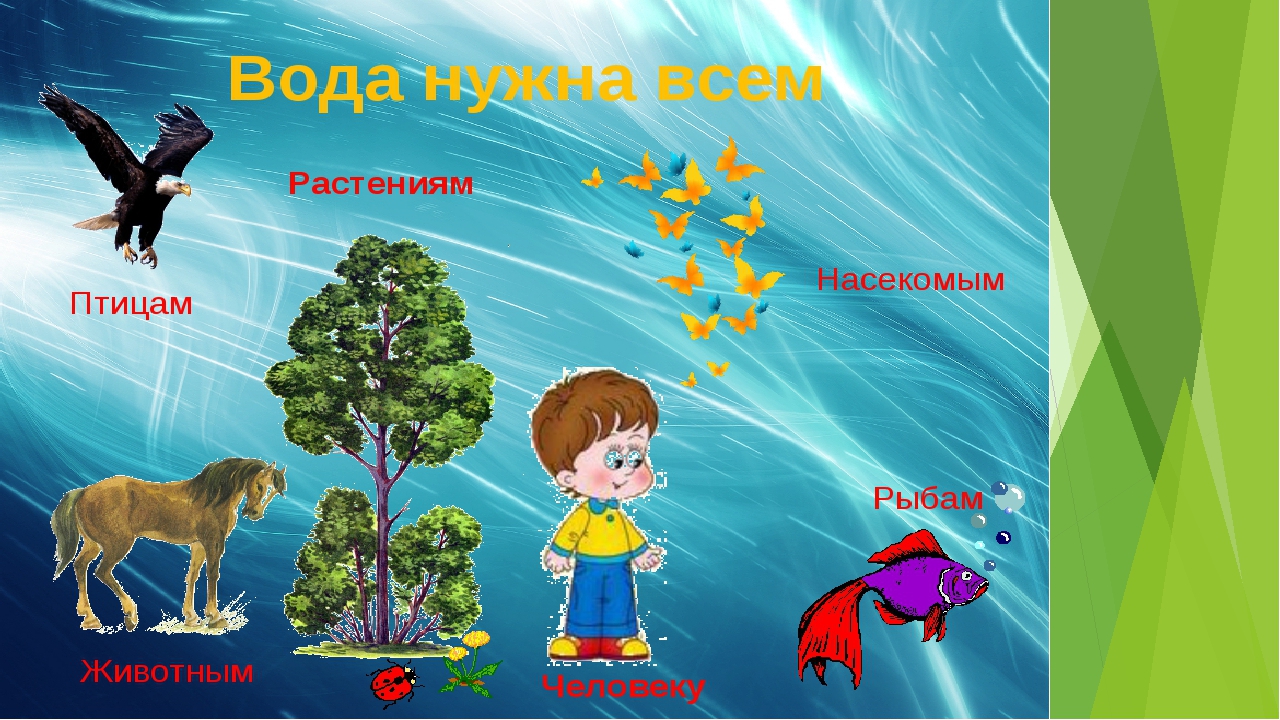 	                       Воспитатель подготовительной группыВолнистова Е.В.Кучумова Е АЗвенигород 2020Актуальность выбора темы и её значимость.      «Вода стоит особняком в истории нашей планеты. Нет природного тела, которое могло бы сравниться с  ней по влиянию на ход основных, самых грандиозных геологических процессов. Нет земного вещества –   минерала, горной породы, живого тела, которое ее бы не заключало. Все земное вещество ею проникну-   то и охвачено».                                                                                                                                        В.И. Вернадский. Вода — первый и любимый всеми детьми объект для исследования. С водой дети соприкасаются с первых   дней жизни. И как только начинают хоть что-то понимать, принимаются за игры с водой. Очень важно научить людей, и особенно детей, наше будущее поколение – бережному отношению к воде.   Вода играет огромную роль в нашей жизни, она постоянная наша спутница. Важно, чтобы ребенок мог оценить поведение человека в природе, высказать свое суждение по этой         проблеме. И мы должны создать условия для общения ребенка с природой и для посильной деятельности. Проект разработан в силу особой актуальности  и проблемы  воспитания экологической  культуры   дошкольников. Огромная роль в организации этой проблемы отводят экологическому образованию детей.   На сегодняшний день экологическая грамотность, бережное отношение к природе стали залогом выживания человека на нашей планете. Кроме того, экологическое образование детей – это огромный потенциал   их всестороннего развития. Воспитание экологической культуры – долгий путь формирования правильных способов взаимодействия с   природой. Детям необходимо прививать навыки экологически грамотного отношения в быту, научить     бережно и экономно относиться к воде. Обратить внимание на то, что даже такой привычный объект, как  вода, таит в себе много неизвестного. Все это подчеркивает актуальность данного проекта.              Вид проекта: поисково-исследовательский, творческий. Сроки реализации проекта: краткосрочный (2.04.2020- 14.04.2020). Участники проекта: воспитатели, родители, дети. Цель проекта: Обогащение у детей представлений о значении воды в жизни всего живого на земле: вода – источник жизни.Объект   исследования: вода.                                                                  Предмет исследования:  свойства воды.   Методы и приемы исследования: наблюдение, беседа, эксперимент, анализ и обобщение результатов.       Образовательные области: познание, музыка, художественное творчество, безопасность. Задачи:Обогатить представление детей о воде, ее свойствах, видах, назначении, о ее положительных и       опасных качествах.Познакомить с видами использования воды в процессе жизнедеятельности человека.Создать условия для развития навыков проведения лабораторных опытов, исследовательской           деятельности.Развивать умение наблюдать, анализировать, сравнивать, выделять характерные, существенные      признаки живой и неживой природы, явлений природы, определять основные свойства и состояния  воды.Развивать познавательные способности, творческое воображение, коммуникативные навыки.Формировать осознанное, бережное отношение к воде как важному природному ресурсу. Ожидаемый результат: Реализация проекта предполагает интегрирование работы по нравственно - экологическому воспитанию, здоровьесбережению и художественно - эстетическому развитию воспитанников.   Дети получают реальные представления о различных сторонах изучаемого объекта, о его взаимоотношения с другими объектами и со средой обитания. Повышенный интерес к НОД, содержащим демонстрационные опыты, элементы самостоятельного экспериментирования, к долгосрочным наблюдениям -экспериментам. Идет обогащение памяти ребенка, активизируются его мыслительные процессы, так как постоянно     возникает необходимость совершать операции анализа и синтеза, сравнения и классификации. Развивается речь ребенка, так как ему необходимо давать отчет об увиденном, формулировать обнаруженные закономерности и выводы.                           Этапы реализации проекта: 1этап - организационно-подготовительный:информация для родителей о предстоящей деятельности;подбери изучение методической литературы по теме проекта;подбор художественной литературы по теме;подбор энциклопедий, карт;разработка плана реализации проекта;составление картотек загадок, стихов, поговорок;составление картотеки «Опыты и эксперименты с водой»;подготовка оборудования для опытов с водой. 2 этап - практико-ориентировочный: 1.Просмотр и обсуждение презентации «Водные ресурсы». 2.Беседы с детьми:«Вода. Какая она?»«Роль воды в проявлении жизни на Земле»«Водоемы нашей планеты»«Чем отличается вода в морях и океанах от речной, озерной?«Сила воды»«Откуда в наш дом приходит вода»«Берегите воду!»«Чудеса воды» 3.Опытно-экспериментальная деятельность:Неделя проведения опытов и экспериментов по теме “Вода ”.                  Опыты: “Как сделать воду сладкой?”, “Разноцветная вода”. «Очистим воду». “Что плывёт, а что тонет?”, «Какой формы вода?», «Растения пьют воду», «У воды есть сила» (исследование давления воды);  «Испарение воды. Откуда берется туман"», «В воде одни вещества растворяются, другие не растворяются».4.НОД:«Вода вокруг нас».«Что мы знаем о воде-водице?»«Свойства воды».«Вода в жизни человека».«Вода в жизни растений».«Жизнь под водой»«Круговорот воды в природе»                                                                                                                                      5.Показ мультфильмов на DVD в формате 3D: «Капитошка»; «Фиксики-советы.  Опыты с водой»; «Аквариум»; «Спроси у Альберта. Круговорот воды в природе." 6.Отгадывание загадок. 7.Чтение художественной литературы: “Солнечная капля” Э. Шим, “Весенний разговор” С. Погореловский, “Ручей”, “Весенние радости” Н. Сладков, загадки, пословицы о воде.Л. Люшина «Капелька»,   Г.- Х. Андерсен «Русалочка», сказка «День рождения Дельфинёнка», «Живая вода», стихи А.С. Пушкина «О море»,    Н.А. Рыжова «Не просто сказки… Экологические рассказы, сказки», Лиман Муур «Крошка Енот и Тот, кто сидит в пруду», сказки о живой воде и др. 8.Продуктивная деятельность: рассматривание иллюстраций озер, родников, водопадов, горных рек,  морей. Рисование иллюстраций к прочитанным художественным произведениям: И. М. Бутусова «Дождь», С. Погорельского «Весенний ручеек», С. Пшеничных «Радуга». Лепка: «Жизнь под водой», «Вода вокруг нас». Аппликация: «Весёлая  медузка», «Облака-белогривые лошадки», 9.Дидактические игры: «Отвечай быстро», «Четвертый лишний», «Да-нет», «Капитан укладывает чемодан», «Кто быстрее соберет», «Круги на воде», «Назови как можно больше», игры с   водой. 10.Подвижные игры: «Ручеёк», «Море волнуется », «Удочка», «Караси и щука», «Водяной», «Лягушки и   цапля», «Ходят капельки по кругу». 11. Викторина «Про волшебницу воду все знай и на вопросы отвечай».  3 этап-заключительный-итог проекта:Выставка рисунков «Вы слыхали о воде? Говорят, она везде…» Экологическая газета - «Вода-это жизнь!», « Берегите воду»Выводы и практическая значимость проекта: В процессе реализации проекта у детей расширились знания и представления о воде, ее свойствах, значимости для всего живого. Повысился уровень мотивации к занятиям. Большинство детей были активны в     познавательной, опытно-экспериментальной, продуктивной деятельности. Ребята могут анализировать результаты  наблюдений и делать выводы о некоторых закономерностях и взаимосвязях в природе. Развивающая предметно-пространственная среда пополнилась детской энциклопедической литературой, детскими  презентациями, настольно-печатными играми, фигурками обитателей моря для настольного макета.   Родители стали активными участниками в образовательном процессе дошкольного учреждения.Фото к проекту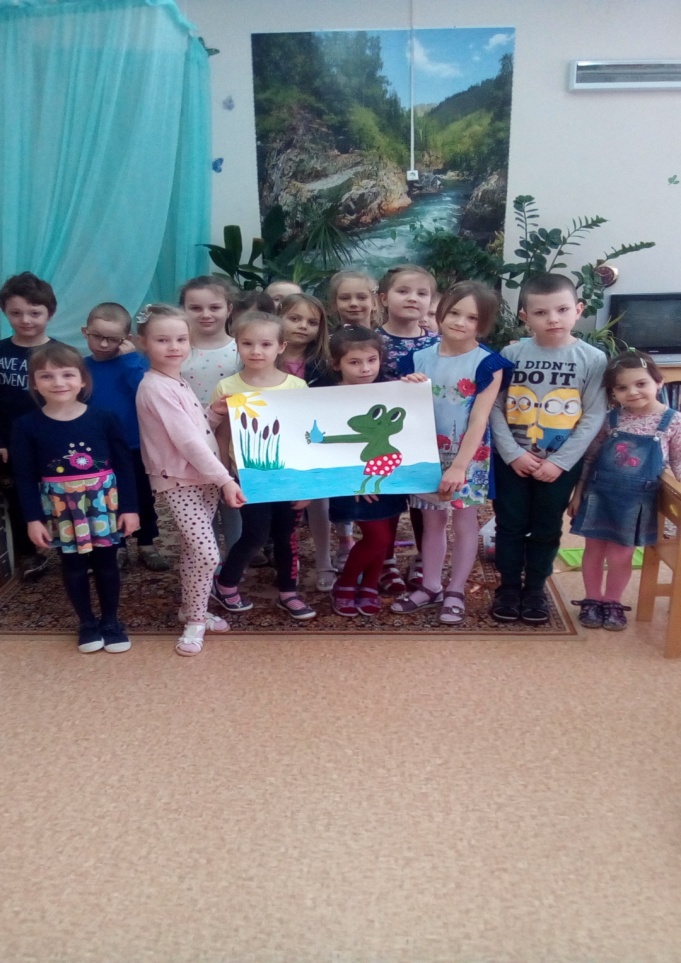 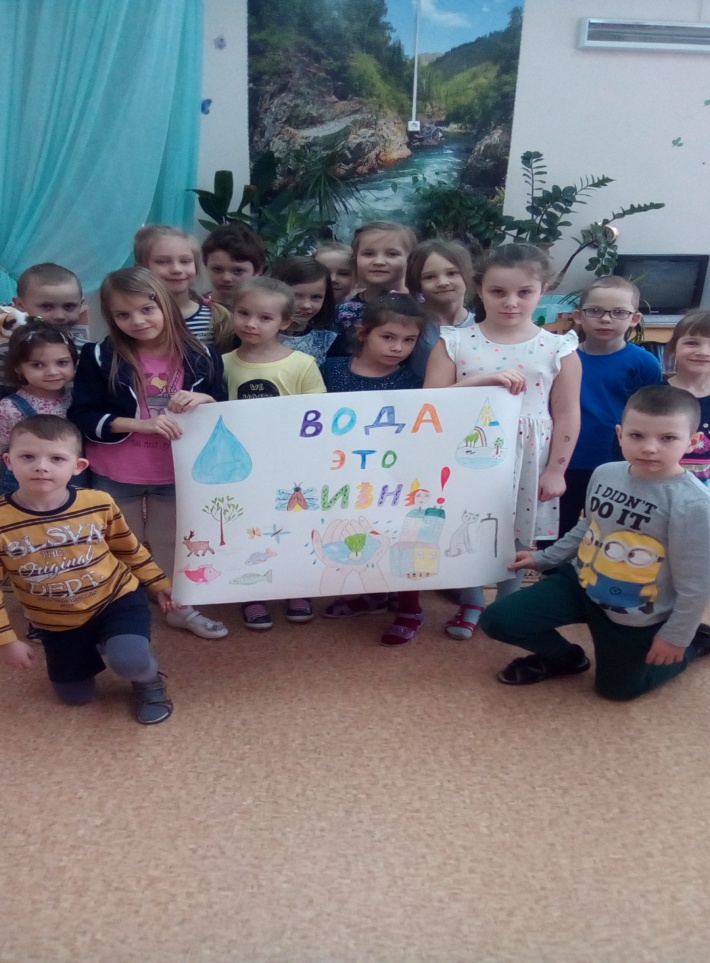 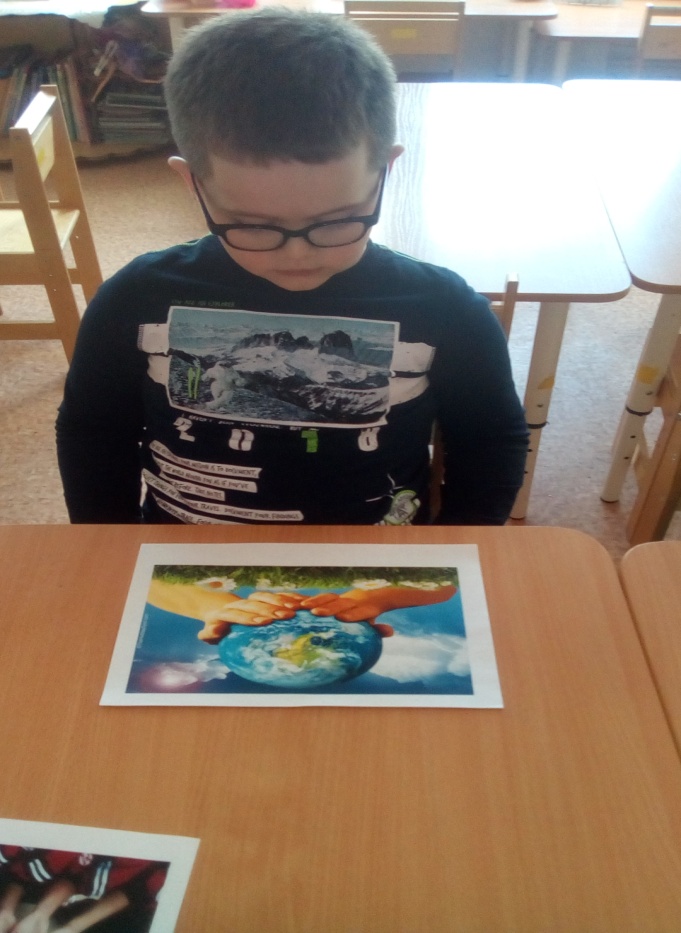 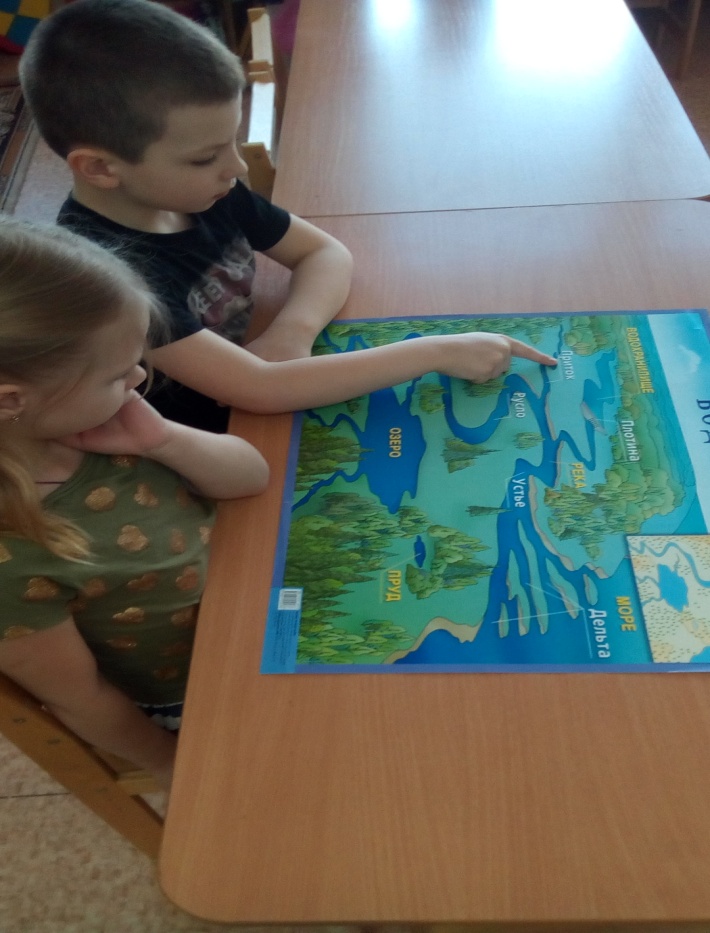 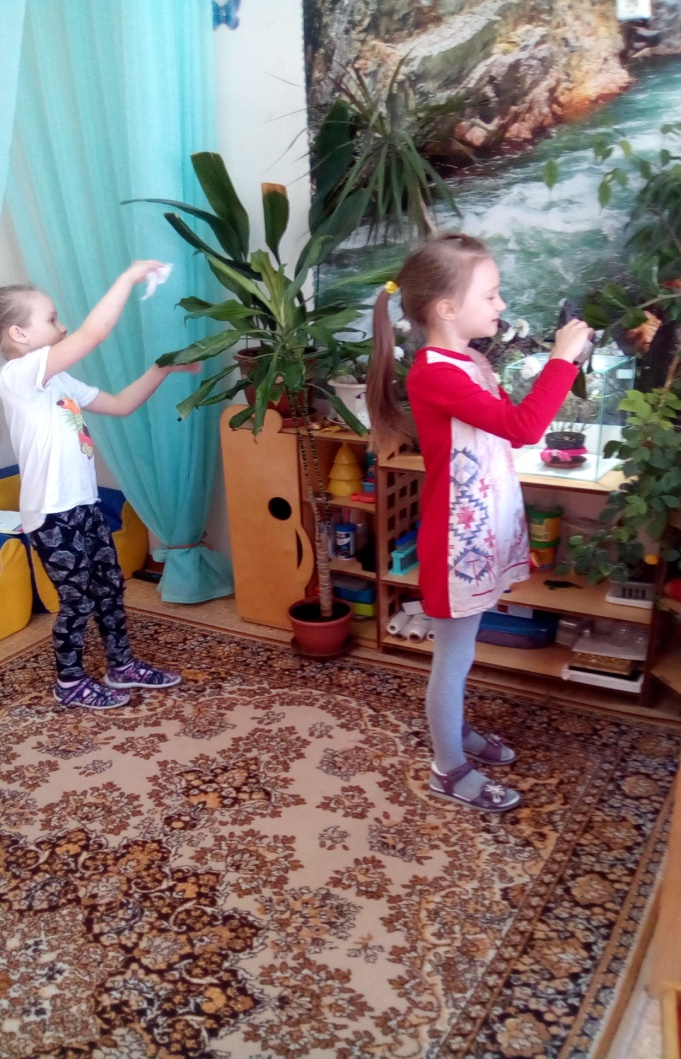 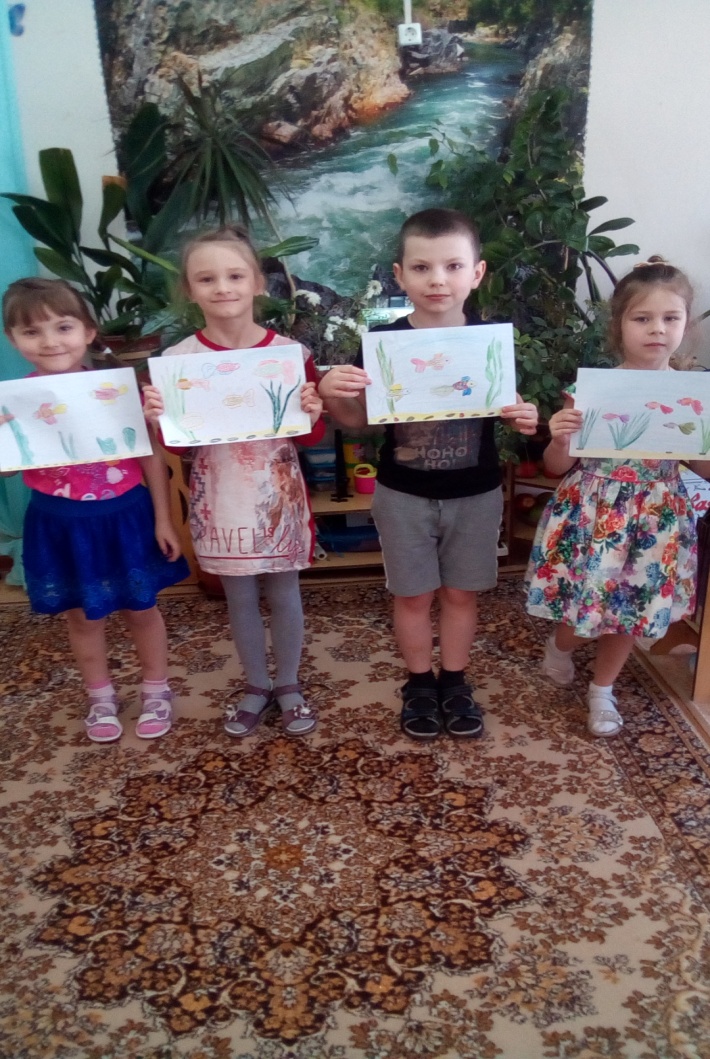 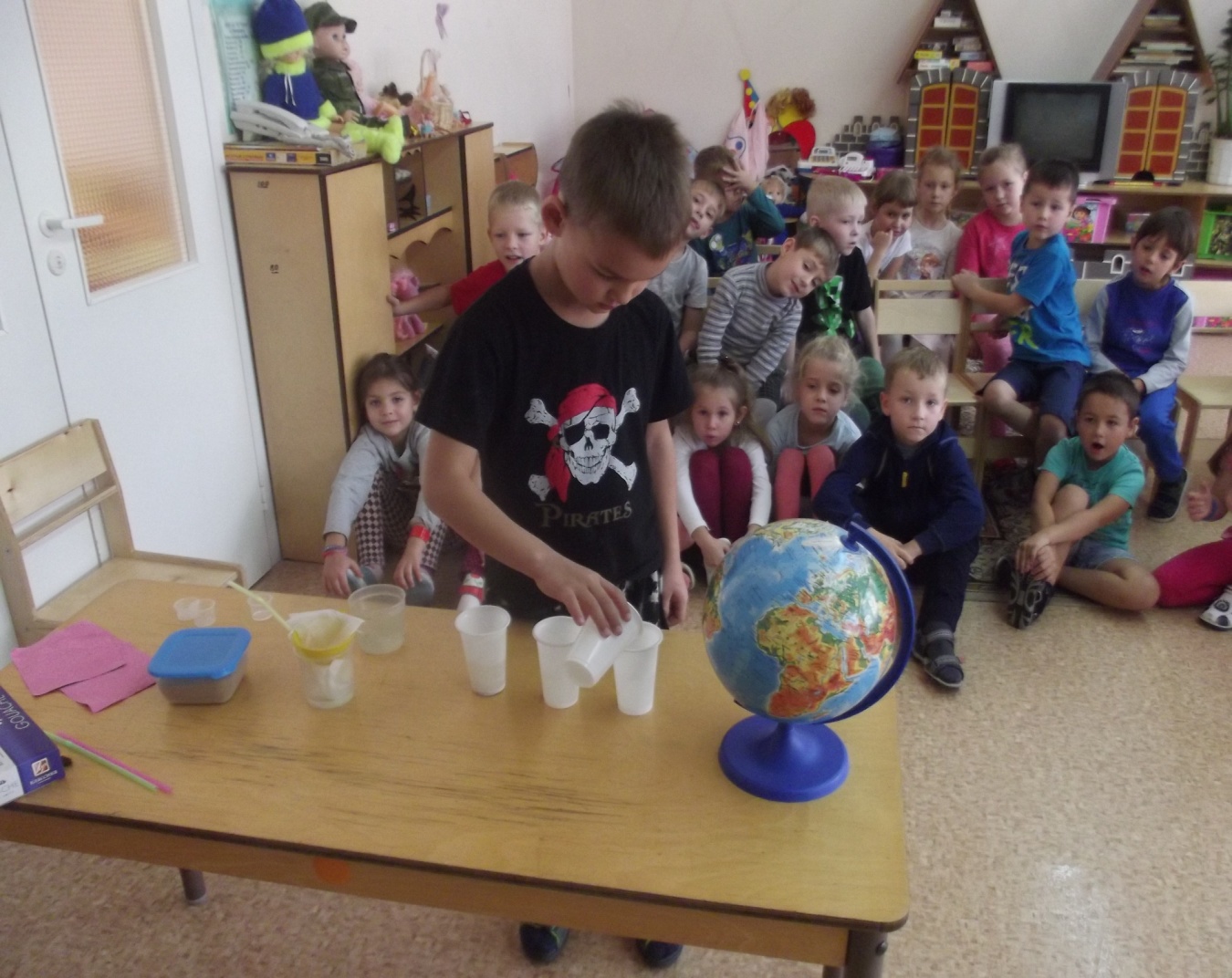 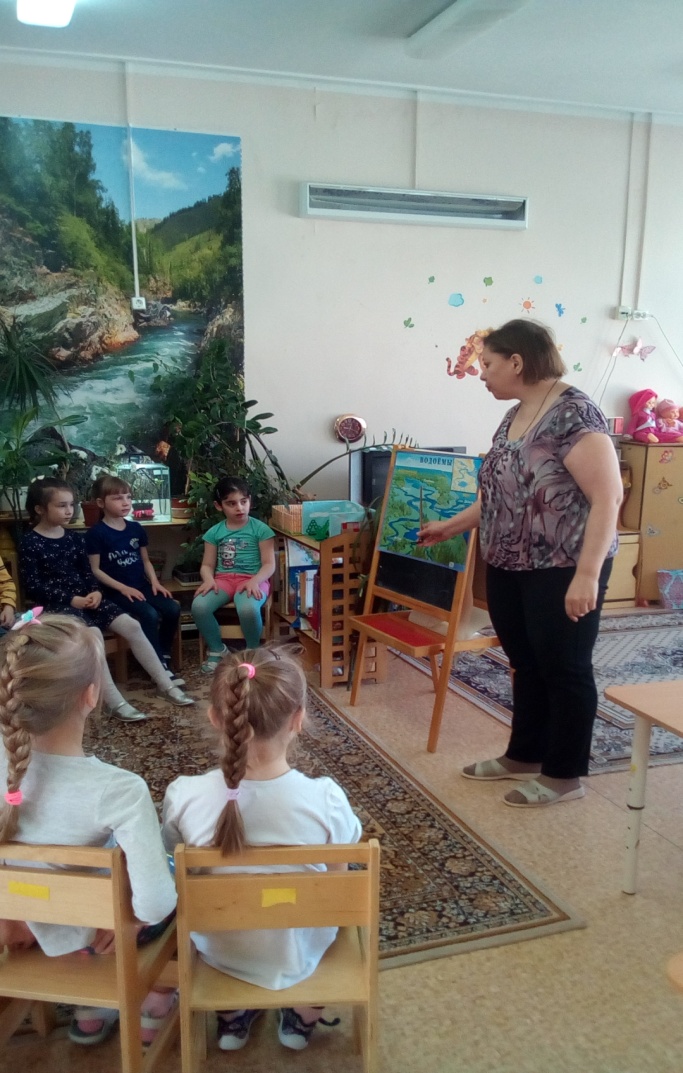 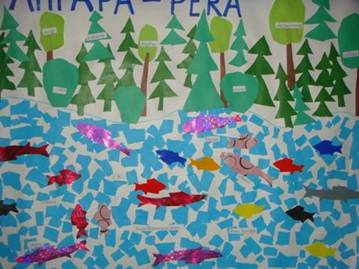 